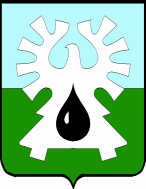 МУНИЦИПАЛЬНОЕ ОБРАЗОВАНИЕ ГОРОД УРАЙХАНТЫ-МАНСИЙСКИЙ АВТОНОМНЫЙ ОКРУГ - ЮГРАДУМА ГОРОДА УРАЙАППАРАТ ДУМЫЮРИДИЧЕСКИЙ ОТДЕЛот 01.02.2017 №1ПРАВОВОЕ ЗАКЛЮЧЕНИЕна проект решения Думы города Урай«О внесении изменений в Правила землепользования и застройки муниципального образования городской округ город Урай»Рассмотрев проект решения Думы города Урай «О внесении изменений в Правила землепользования и застройки муниципального образования городской округ город Урай» сообщаю следующее.Согласно пункту 26 части 1 статьи 16 Федерального закона от 06.10.2003 №131-ФЗ «Об общих принципах организации местного самоуправления в Российской Федерации» утверждение правил землепользования и застройки относится к вопросам местного значения городского округа. Частью 1 статьи  32 Градостроительного кодекса Российской Федерации установлено, что правила землепользования и застройки утверждаются представительным органом местного самоуправления. Правила землепользования и застройки муниципального образования городской округ город Урай (далее - Правила) утверждены решением Думы города Урай от 26.11.2009 №106 и действуют в редакции решений от 31.05.2010 №38, от 02.11.2010 №90, от 24.02.2011 №3, от 20.12.2011 №97, от 15.03.2012 №25, от 15.03.2012 №26, от 28.06.2012 №59, от 28.06.2012 №60, от 27.09.2012 №81, от 22.11.2012 №114, от 24.01.2013 №4, от 25.04.2013 №25, от 20.06.2013 № 36, от 26.09.2013 №56, от 20.02.2014 №6, от 22.05.2014 №26, от 22.05.2014 №27, от 25.09.2014 №48, от 25.09.2014 №49, от 23.10.2014 №59, от 26.03.2015 №29, от 30.04.2015 №45, от 24.12.2015 №145, от 24.12.2015 №146, от 26.05.2016 №37, от 26.05.2016 №38, от 27.10.2016 №18,от 24.11.2016 №28. Внесение изменений в Правила в соответствии с частью 1 статьи 33 Градостроительного кодекса Российской Федерации осуществляется в порядке, установленном статьями 31 и 32 Градостроительного кодекса Российской Федерации.Представленным проектом решения предлагается следующее.1. Изложить в новой редакции Карту градостроительного зонирования, изменив в ней:1) назначение территориальной зоны Р1 «Зона городских парков,  спортивных комплексов и сооружений»,  части территориальной зоны Ж3 «Зона застройки индивидуальными жилыми домами» и части территориальной зоны ОД «Общественно-деловая зона» в районе СОНТ «Березка» (считать их территориальной зоной СХ2 «Зона, занятая объектами сельскохозяйственного назначения и предназначенная для ведения дачного хозяйства, садоводства, личного подсобного хозяйства, развития объектов сельскохозяйственного назначения»); 2) границы территориальных зон Ж3 «Зона застройки индивидуальными жилыми домами», ОД «Общественно-деловая зона», Т2 «Зона транспортной инфраструктуры» в микрорайоне Колосья, (увеличить площадь зоны Ж3). в градостроительных регламентах 2. В градостроительных регламентах:1) изменить пространственные параметры  жилых зон;2) внести юридико-технические правки в отдельные нормы (изменить форму изложения  пространственных параметров жилых зон и общественно-деловой зоны, указав их в виде таблицы). Принятие данного проекта решения входит в компетенцию Думы города.Предложение об изменении Правил в  комиссию по подготовке проекта правил землепользования и застройки города Урай внесены МКУ «Управление градостроительства, землепользования и природопользования города Урай» (Иcх. от 07.06.2016 №1060/06, от 07.06.2016 №1061/06, от 07.06.2016 №1059/06 ).Заключение комиссии, с рекомендацией о внесении в соответствии с поступившими предложением изменений в Правила, подготовлено 17.06.2016 (№13). Установленный частью 4 статьи 33 Градостроительного кодекса РФ срок подготовки комиссией данного заключения соблюден. Решение о подготовке проекта изменений в Правила принято 08.07.2016 (постановление администрации от 08.06.2016 №1974). Срок, в течение которого, согласно части 5 статьи 33 Градостроительного кодекса РФ, такое решение должно быть принято, соблюден.Сообщение о принятом решении опубликовано в газете «Знамя» от 15.07.2016 №76(6537). Срок официального опубликования сообщения, установленный пунктом 7 статьи 31 Градостроительного кодекса РФ, соблюден. Содержание сообщения требованиям части 8 статьи 31 Градостроительного кодекса РФ соответствует. Администрацией города Урай осуществлена проверка проекта на соответствие требованиям технических регламентов, генеральному плану городского округа, схемам территориального планирования субъектов РФ, схемам территориального планирования РФ (заключение от 18.10.2016 №5). По результатам проверки установлено, что проект вышеуказанным требованиям соответствует. Проект представлен главе города Урай для принятия решения о назначении публичных слушаний. Решение о проведении публичных слушаний принято главой города Урай 27.10.2016  (постановление от 27.10.2016 №96), опубликовано в газете «Знамя» 28.10.2016 №121 (6582). Срок принятия данного решения, установленный частью 11 статьи 31 Градостроительного кодекса РФ, соблюден.Публичные слушания проведены, а документы, связанные с их проведением оформлены с соблюдением требований, установленных статьей 12 устава города Урай, положением «О порядке организации и проведения публичных слушаний в городе Урай», принятым решением Думы города Урай от 24 декабря . №122  (в редакции решений Думы от 24.02.2011 №9, от 25.10.2012 №103). Заключение о результатах публичных слушаний от 18.01.2017 №1 опубликовано в газете Знамя от 20.01.2017 №6 (6617).Решение о направлении проекта в Думу города Урай для утверждения принято 27.01.2017 (постановление администрации от 27.01.2017 №203). Срок принятия данного решения, установленный частью 16 статьи 31 Градостроительного кодекса РФ, соблюден.Внутренняя логика проекта решения соблюдена, противоречия между его нормами отсутствуют. Представленный для принятия решения проект действующему законодательству не противоречит, коррупциогенных  факторов не содержит.Начальник                                                                                        О.И. Гамузова628285, Ханты-Мансийский автономный округ              Тюменской области              г. Урай, микрорайон 2, дом 60Тел. 33395, факс 33395Электронная почта: duma2@uraу.ru